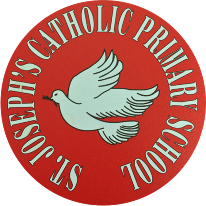 St Joseph’s Catholic Primary School - LEARNING AT HOME PLANNINGSt Joseph’s Catholic Primary School - LEARNING AT HOME PLANNINGYEAR 5YEAR 5Date – WC 15th June 2020Date – WC 15th June 2020Weekly Mathematics Tasks (Aim to do 1 per day)Weekly Reading Tasks (Aim to do 1 per day)Continue to play on Times Table Rockstars – your child will have an individual login.  We have set up a tournament between the Year 5 Boys and Year 5 girls. Can you help your team mates to win the battle?This week’s maths is all about converting units of measure.  Use this knowledge organiser to find out how to convert between the different units.Now practise converting the different units of measure:Play this online game to practise reading all different types of scales:Reading ScalesTry these maths challenges from BBC Bitesize: Year 5 Maths Challenge questionsComplete these arithmetic questions using a mental method or a written method.  You will need paper to write your answers on and do any working out.Encourage your child to read for at least 20 minutes independently.  Ask them to summarise what they have read and make predictions as to what might happen next.  They could do this orally or write a short summary.Complete the reading comprehension:The Octopus  Enjoy reading to the end of the book. Discuss what you thought of the ending with a family member. Do you think it was an appropriate ending? Weekly Spelling Tasks (Aim to do 1 per day)Weekly Writing Tasks (Aim to do 1 per day)This week’s focus is words with the suffixes ‘ous’ and ‘ing’Practise these words and look them up in a dictionary to find their meaning.Try writing them in a sentence making sure the meaning is correct.Now you have read to the story of ‘The Paperbag Prince’ and discussed the ending, we would like you to write an alternative ending to the story.  What changes will you make?Parenthesis is a word, phrase or sentence that is put in writing as extra information or an afterthought. If you took the parenthesis away, the passage would still be complete without it.Revise using brackets for parenthesis by watching the link below.  There is a little quiz to have a go at too!             Parenthesis revisionRead the sentences carefully and put brackets around the parenthesis.Now have a go at adding your own parenthesis to the sentences attached, using brackets.  Think carefully where the added information should go. Look at pictures of a real-life rubbish dump What do you know about rubbish, recycling and landfill?You are going to research landfills using the websites below and make notes on the 4 areas:What is a landfill?BenefitsProblemsWhat are the alternatives?Record your notes on the sheet attachedWatch video:The problem with landfillsFacts to read:Landfill waste facts10 shocking facts about waste.Interesting landfill factsLandfill facts PDF Use some of the facts you have collected to write interesting sentences about Landfills.  Think about how you can organise your writing using paragraphs and make sure you punctuate your sentences correctly.  You could use brackets for parenthesis!Here are two examples of how brackets can be used to indicate parenthesis:Wrapping paper covering an area the size of Sunderland (83 square kilometres) was
discarded last Christmas.Prior to the introduction of the 5p carrier bag charge, over 500 million plastic bags were sent to landfill (each taking between 500-1000 years to decompose)Foundation subjects and Learning Project - to be done throughout the weekScience – RevisionEarlier in the year, we learnt about how plants reproduce.  Use the link to watch the videos and complete the activities on BBC Bitesize:  How plants reproduceHistoryOur new topic this half term is the Early Islamic Civilisation.  Find out all about The House of Wisdom:Then design a prospectus to attract more people to study at the House of Wisdom.MusicWe have set up some music learning packages that you can access from your computers.  We are using the YUMU packages on the Charanga music website.Each of you has a sticker attached as a document with your own personal log in details. Login here: charanga login            We have set up 3 different packages for you to use once a week possibly or more if you want to. We can see your activity so please do have a go. We’re sure you will have lots of fun doing it. Let’s get physical!Join in with Joe Wicks – The Body Coach on YouTube each day or Do something active with your family every day- maybe you could learn a new skill/game!Pray togetherThe Gospel for the coming Sunday can be found at http://universalis.com/mass.htmRead it together. What do you think it tells us about how we can live our lives?Read and enjoy a copy of this week’s Wednesday Word http://www.wednesdayword.org/stopgap/Temporary-Special-Edition.pdf Additional learning resources parents may wish to engage withBBC Bitesize – You can access daily lessons in English and Maths, as well as other core subjects, on their website and also programmes broadcast on BBC iPlayer. https://www.bbc.co.uk/bitesizeTop Marks – This site contains lots of fun English and Maths games.  Click on ‘Learning Games’ at the top of the page and select the 7-11 age group tab.  www.topmarks.co.uk Teacher TipsWe hope you are all okay.  We are missing the children very much and would love to hear how they are getting on.  If you are able to tweet any of their work, we will really enjoy seeing it!Keep looking on the school twitter page for any updates and messages.Take care xxx